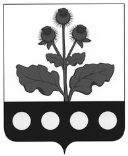 АДМИНИСТРАЦИЯ РОССОШКИНСКОГО СЕЛЬСКОГО ПОСЕЛЕНИЯ РЕПЬЁВСКОГО МУНИЦИПАЛЬНОГО РАЙОНАВОРОНЕЖСКОЙ ОБЛАСТИПОСТАНОВЛЕНИЕ«19» июля 2022 г. №  28                 с. РоссошкиВ соответствии со статьей 264.2 Бюджетного кодекса РФ и статьей 54 решения Совета народных депутатов Россошкинского сельского поселения от 23.07.2008 года № 88а «Об утверждении Положения «О бюджетном процессе в Россошкинском сельском поселении» администрация Россошкинского сельского поселения постановляет:1. Утвердить отчет об исполнении бюджета Россошкинского сельского поселения за 2 квартал 2022 года, согласно приложений №1.2. Контроль за исполнением настоящего постановления оставляю за собой.Глава  сельского поселения                                       Т.А.Анохина                             Приложение №1                                                                                      к постановлению администрацииРоссошкинского сельского поселения«Об утверждении отчета об исполнениибюджета Россошкинского сельского поселенияза 2 квартал 2022 года»от 19 июля  2022 года №28ДОХОДЫ БЮДЖЕТА2.РАСХОДЫ БЮДЕТА3.ИСТОЧНИКИ ФИНАНСИРОВАНИЯОб утверждении отчета об исполнении бюджета Россошкинского сельского поселения за 2 квартал 2022 года1-Наименование показателяАдминистратор3-Код дохода по бюджетной классификации4-Утвержденные бюджетные назначения5-ИсполненоДоходы бюджета - Всего000850000000000000003 117 320,821 128 879,85НАЛОГОВЫЕ И НЕНАЛОГОВЫЕ ДОХОДЫ18210000000000000000465 000,0075 235,91НАЛОГИ НА ПРИБЫЛЬ, ДОХОДЫ182101000000000000005 000,007 586,15Налог на доходы физических лиц182101020000100001105 000,007 586,15Налог на доходы физических лиц с доходов, источником которых является налоговый агент, за исключением доходов, в отношении которых исчисление и уплата налога осуществляются в соответствии со статьями 227, 227.1 и 228 Налогового кодекса Российской Федерации182101020100100001105 000,007 586,14Налог на доходы физических лиц с доходов, источником которых является налоговый агент, за исключением доходов, в отношении которых исчисление и уплата налога осуществляются в соответствии со статьями 227, 2271 и 228 Налогового кодекса Российской Федераци (перерасчеты, недоимка и задолженность по соответствующему платежу, в том числе по отмененному)182101020100110001105 000,007 585,86Налог на доходы физических лиц с доходов, источником которых является налоговый агент, за исключением доходов, в отношении которых исчисление и уплата налога осуществляются в соответствии со статьями 227, 2271 и 228 Налогового кодекса Российской Федераци (пени по соответствующему платежу)182101020100121001100,000,28Налог на доходы физических лиц с доходов, полученных физическими лицами в соответствии со статьей 228 Налогового кодекса Российской Федерации182101020300100001100,000,01Налог на доходы физических лиц с доходов, полученных физическими лицами в соответствии со статьей 228 Налогового кодекса Российской Федерации (пени по соответствующему платежу)182101020300121001100,000,01НАЛОГИ НА ИМУЩЕСТВО18210600000000000000460 000,0067 649,76Налог на имущество физических лиц1821060100000000011051 000,00-29 302,54Налог на имущество физических лиц, взимаемый по ставкам, применяемым к объектам налогообложения, расположенным в границах сельских поселений1821060103010000011051 000,00-29 302,54Налог на имущество физических лиц1821060103010100011051 000,00-29 314,33Налог на имущество физических лиц, взимаемый по ставкам, применяемым к объектам налогообложения, расположенным в границах сельских поселений (пени по соответствующему платежу)182106010301021001100,0011,79Земельный налог18210606000000000110409 000,0096 952,30Земельный налог с организаций18210606030000000110131 000,0084 670,00Земельный налог с организаций, обладающих земельным участком, расположенным в границах сельских поселений18210606033100000110131 000,0084 670,00Земельный налог с организаций, обладающих земельным участком, расположенным в границах сельских поселений  (сумма платежа (перерасчеты, недоимка и задолженность по соответствующему платежу, в том числе по отмененному)18210606033101000110131 000,0084 670,00Земельный налог с физических лиц18210606040000000110278 000,0012 282,30Земельный налог с физических лиц, обладающих земельным участком, расположенным в границах сельских поселений18210606043100000110278 000,0012 282,30Земельный налог с физических лиц18210606043101000110278 000,0012 052,74Земельный налог с физических лиц, обладающих земельным участком, расположенным в границах сельских поселений  (пени по соответствующему платежу)182106060431021001100,00229,56НАЛОГОВЫЕ И НЕНАЛОГОВЫЕ ДОХОДЫ914100000000000000007 000,000,00ГОСУДАРСТВЕННАЯ ПОШЛИНА914108000000000000002 000,000,00Государственная пошлина за совершение нотариальных действий (за исключением действий, совершаемых консульскими учреждениями Российской Федерации)914108040000100001102 000,000,00Государственная пошлина за совершение нотариальных действий должностными лицами органов местного самоуправления, уполномоченными в соответствии с законодательными актами Российской Федерации на совершение нотариальных действий914108040200100001102 000,000,00Государственная пошлина за совершение нотариальных действий должностными лицами органов местного самоуправления, уполномоченными в соответствии с законодательными актами Российской Федерации на совершение нотариальных действий914108040200110001102 000,000,00ШТРАФЫ, САНКЦИИ, ВОЗМЕЩЕНИЕ УЩЕРБА914116000000000000005 000,000,00Административные штрафы, установленные законами субъектов Российской Федерации об административных правонарушениях914116020000200001405 000,000,00Административные штрафы, установленные законами субъектов Российской Федерации об административных правонарушениях, за нарушение муниципальных правовых актов914116020200200001405 000,000,00БЕЗВОЗМЕЗДНЫЕ ПОСТУПЛЕНИЯ914200000000000000002 645 320,821 053 643,94БЕЗВОЗМЕЗДНЫЕ ПОСТУПЛЕНИЯ ОТ ДРУГИХ БЮДЖЕТОВ БЮДЖЕТНОЙ СИСТЕМЫ РОССИЙСКОЙ ФЕДЕРАЦИИ914202000000000000002 645 320,821 053 643,94Дотации бюджетам бюджетной системы Российской Федерации91420210000000000150795 100,00212 400,00Дотации на выравнивание бюджетной обеспеченности91420215001000000150105 000,0052 400,00Дотации бюджетам сельских поселений на выравнивание бюджетной обеспеченности из бюджета субъекта Российской Федерации91420215001100000150105 000,0052 400,00Дотации на выравнивание бюджетной обеспеченности из бюджетов муниципальных районов, городских округов с внутригородским делением91420216001000000150690 100,00160 000,00Дотации бюджетам сельских поселений на выравнивание бюджетной обеспеченности из бюджетов муниципальных районов91420216001100000150690 100,00160 000,00Субсидии бюджетам бюджетной системы Российской Федерации (межбюджетные субсидии)91420220000000000150529 308,0233 646,00Прочие субсидии91420229999000000150529 308,0233 646,00Прочие субсидии бюджетам сельских поселений91420229999100000150529 308,0233 646,00Субвенции бюджетам бюджетной системы Российской Федерации9142023000000000015093 500,0046 800,00Субвенции бюджетам на осуществление первичного воинского учета органами местного самоуправления поселений, муниципальных и городских округов9142023511800000015093 500,0046 800,00Субвенции бюджетам сельских поселений на осуществление первичного воинского учета органами местного самоуправления поселений, муниципальных и городских округов9142023511810000015093 500,0046 800,00Иные межбюджетные трансферты914202400000000001501 227 412,80760 797,94Межбюджетные трансферты, передаваемые бюджетам муниципальных образований на осуществление части полномочий по решению вопросов местного значения в соответствии с заключенными соглашениями9142024001400000015067 312,8062 397,94Межбюджетные трансферты, передаваемые бюджетам сельских поселений из бюджетов муниципальных районов на осуществление части полномочий по решению вопросов местного значения в соответствии с заключенными соглашениями9142024001410000015067 312,8062 397,94Прочие межбюджетные трансферты, передаваемые бюджетам914202499990000001501 160 100,00698 400,00Прочие межбюджетные трансферты, передаваемые бюджетам сельских поселений914202499991000001501 160 100,00698 400,00Наименование1-Код строкиАдминистраторРЗПРЦСРВР4-Утвержденные бюджетные назначения5-ИсполненоРасходы - всего200000960000000000000003 126 720,821 068 986,94Расходы на обеспечение деятельности главы сельского поселения20091401022610192020000603 000,00281 628,00Расходы на выплаты персоналу в целях обеспечения выполнения функций государственными (муниципальными) органами, казенными учреждениями, органами управления государственными внебюджетными фондами20091401022610192020100603 000,00281 628,00Расходы на выплаты персоналу государственных (муниципальных) органов20091401022610192020120603 000,00281 628,00Фонд оплаты труда государственных (муниципальных) органов20091401022610192020121463 100,00216 432,00Взносы по обязательному социальному страхованию на выплаты денежного содержания и иные выплаты работникам государственных (муниципальных) органов20091401022610192020129139 900,0065 196,00Расходы на обеспечение функций органов местного самоуправления200914010426101920100001 201 801,68574 282,40Расходы на выплаты персоналу в целях обеспечения выполнения функций государственными (муниципальными) органами, казенными учреждениями, органами управления государственными внебюджетными фондами20091401042610192010100992 600,00475 829,84Расходы на выплаты персоналу государственных (муниципальных) органов20091401042610192010120992 600,00475 829,84Фонд оплаты труда государственных (муниципальных) органов20091401042610192010121762 400,00365 454,84Взносы по обязательному социальному страхованию на выплаты денежного содержания и иные выплаты работникам государственных (муниципальных) органов20091401042610192010129230 200,00110 375,00Закупка товаров, работ и услуг для обеспечения государственных (муниципальных) нужд20091401042610192010200208 201,6898 123,47Иные закупки товаров, работ и услуг для обеспечения государственных (муниципальных) нужд20091401042610192010240208 201,6898 123,47Прочая закупка товаров, работ и услуг20091401042610192010244208 201,6898 123,47Иные бюджетные ассигнования200914010426101920108001 000,00329,09Уплата налогов, сборов и иных платежей200914010426101920108501 000,00329,09Уплата иных платежей200914010426101920108531 000,00329,09Осуществление первичного воинского учета на территориях, где отсутствуют военные комиссариаты2009140203263035118000093 500,0046 800,00Расходы на выплаты персоналу в целях обеспечения выполнения функций государственными (муниципальными) органами, казенными учреждениями, органами управления государственными внебюджетными фондами2009140203263035118010086 900,0043 452,00Расходы на выплаты персоналу государственных (муниципальных) органов2009140203263035118012086 900,0043 452,00Фонд оплаты труда государственных (муниципальных) органов2009140203263035118012166 744,0033 372,00Взносы по обязательному социальному страхованию на выплаты денежного содержания и иные выплаты работникам государственных (муниципальных) органов2009140203263035118012920 156,0010 080,00Закупка товаров, работ и услуг для обеспечения государственных (муниципальных) нужд200914020326303511802006 600,003 348,00Иные закупки товаров, работ и услуг для обеспечения государственных (муниципальных) нужд200914020326303511802406 600,003 348,00Прочая закупка товаров, работ и услуг200914020326303511802446 600,003 348,00Мероприятия по развитию сети автомобильных дорог общего пользования2009140409241019129000067 312,8062 397,94Закупка товаров, работ и услуг для обеспечения государственных (муниципальных) нужд2009140409241019129020067 312,8062 397,94Иные закупки товаров, работ и услуг для обеспечения государственных (муниципальных) нужд2009140409241019129024067 312,8062 397,94Прочая закупка товаров, работ и услуг2009140409241019129024467 312,8062 397,94Выполнение других расходных обязательств200914041226102902000002 000,000,00Межбюджетные трансферты200914041226102902005002 000,000,00Иные межбюджетные трансферты200914041226102902005402 000,000,00Выполнение других расходных обязательств200914050126102902000001 000,000,00Межбюджетные трансферты200914050126102902005001 000,000,00Иные межбюджетные трансферты200914050126102902005401 000,000,00Субсидии бюджетам сельских поселений на обеспечение мероприятий по организации системы раздельного накопления твердых коммунальных отходов200914050205116S8000000495 662,020,00Закупка товаров, работ и услуг для обеспечения государственных (муниципальных) нужд200914050205116S8000200495 662,020,00Иные закупки товаров, работ и услуг для обеспечения государственных (муниципальных) нужд200914050205116S8000240495 662,020,00Прочая закупка товаров, работ и услуг200914050205116S8000244495 662,020,00Выполнение других расходных обязательств200914050226102902000001 000,000,00Межбюджетные трансферты200914050226102902005001 000,000,00Иные межбюджетные трансферты200914050226102902005401 000,000,00Выполнение других расходных обязательств2009140503051029020000073 298,3270 282,21Закупка товаров, работ и услуг для обеспечения государственных (муниципальных) нужд2009140503051029020020073 298,3270 282,21Иные закупки товаров, работ и услуг для обеспечения государственных (муниципальных) нужд2009140503051029020024073 298,3270 282,21Прочая закупка товаров, работ и услуг2009140503051029020024473 298,3270 282,21Выполнение других расходных обязательств2009140503301039020000025 000,0022 245,39Закупка товаров, работ и услуг для обеспечения государственных (муниципальных) нужд2009140503301039020020025 000,0022 245,39Иные закупки товаров, работ и услуг для обеспечения государственных (муниципальных) нужд2009140503301039020024025 000,0022 245,39Закупка энергетических ресурсов2009140503301039020024725 000,0022 245,39Расходы на уличное освещение200914050330103S867000033 646,004 851,00Закупка товаров, работ и услуг для обеспечения государственных (муниципальных) нужд200914050330103S867020033 646,004 851,00Иные закупки товаров, работ и услуг для обеспечения государственных (муниципальных) нужд200914050330103S867024033 646,004 851,00Закупка энергетических ресурсов200914050330103S867024733 646,004 851,00Мероприятия в сфере культуры и кинематографии200914080111203648600006 500,006 500,00Закупка товаров, работ и услуг для обеспечения государственных (муниципальных) нужд200914080111203648602006 500,006 500,00Иные закупки товаров, работ и услуг для обеспечения государственных (муниципальных) нужд200914080111203648602406 500,006 500,00Прочая закупка товаров, работ и услуг200914080111203648602446 500,006 500,00Выполнение других расходных обязательств20091408012610290200000473 900,000,00Межбюджетные трансферты20091408012610290200500473 900,000,00Иные межбюджетные трансферты20091408012610290200540473 900,000,00Доплаты к пенсиям муниципальных служащих2009141001261039047000049 100,000,00Социальное обеспечение и иные выплаты населению2009141001261039047030049 100,000,00Публичные нормативные социальные выплаты гражданам2009141001261039047031049 100,000,00Иные пенсии, социальные доплаты к пенсиям2009141001261039047031249 100,000,00Результат исполнения бюджета (дефицит / профицит)45000079000000000000000-9 400,0059 892,911-Наименование2-Код строки3-Код источника финансирования по бюджетной классификации4-Утвержденные бюджетные назначения5-ИсполненоИТОГО500900000000000000009 400,00-59 892,91Изменение остатков средств700010000000000000009 400,00-59 892,91Изменение остатков средств на счетах по учету средств бюджетов700010500000000000009 400,00-59 892,91Увеличение остатков средств, всего71000000000000000000-3 117 320,820,00Увеличение остатков средств бюджетов71001050000000000500-3 117 320,82-1 143 144,55Увеличение прочих остатков средств бюджетов71001050200000000500-3 117 320,82-1 143 144,55Увеличение прочих остатков денежных средств бюджетов71001050201000000510-3 117 320,82-1 143 144,55Увеличение прочих остатков денежных средств бюджетов сельских поселений71001050201100000510-3 117 320,82-1 143 144,55Уменьшение остатков средств, всего720000000000000000003 126 720,820,00Уменьшение остатков средств бюджетов720010500000000006003 126 720,821 083 251,64Уменьшение прочих остатков средств бюджетов720010502000000006003 126 720,821 083 251,64Уменьшение прочих остатков денежных средств бюджетов720010502010000006103 126 720,821 083 251,64Уменьшение прочих остатков денежных средств бюджетов сельских поселений720010502011000006103 126 720,821 083 251,64